NOVA POLNILNICA ZA ELEKTRIČNA VOZILA V ŠTANJELUObčina Komen je v novembru 2017 ob vhodnim stolpom v staro jedro Štanjela postavila polnilnico za električna vozila z dvema polnilnima mestoma. Priključna moč polnilnice znaša 22kW in omogoča hkratno polnjenje dveh električnih vozil. Polnjenje električnih vozil je zaenkrat brezplačno.Zaradi v zadnjih letih povečane porabe električne energije v starem jedru Štanjelu (prehod na okolje manj obremenjujoče energente) je Elektro Primorska d.d. v začetku decembra v Štanjelu namestila novo, močnejšo transformatorsko postajo. Le-ta bo odslej zagotavljala stabilno oskrbo z električno energijo tudi v primeru večjih prireditev in povečanega obsega porabe električne energije.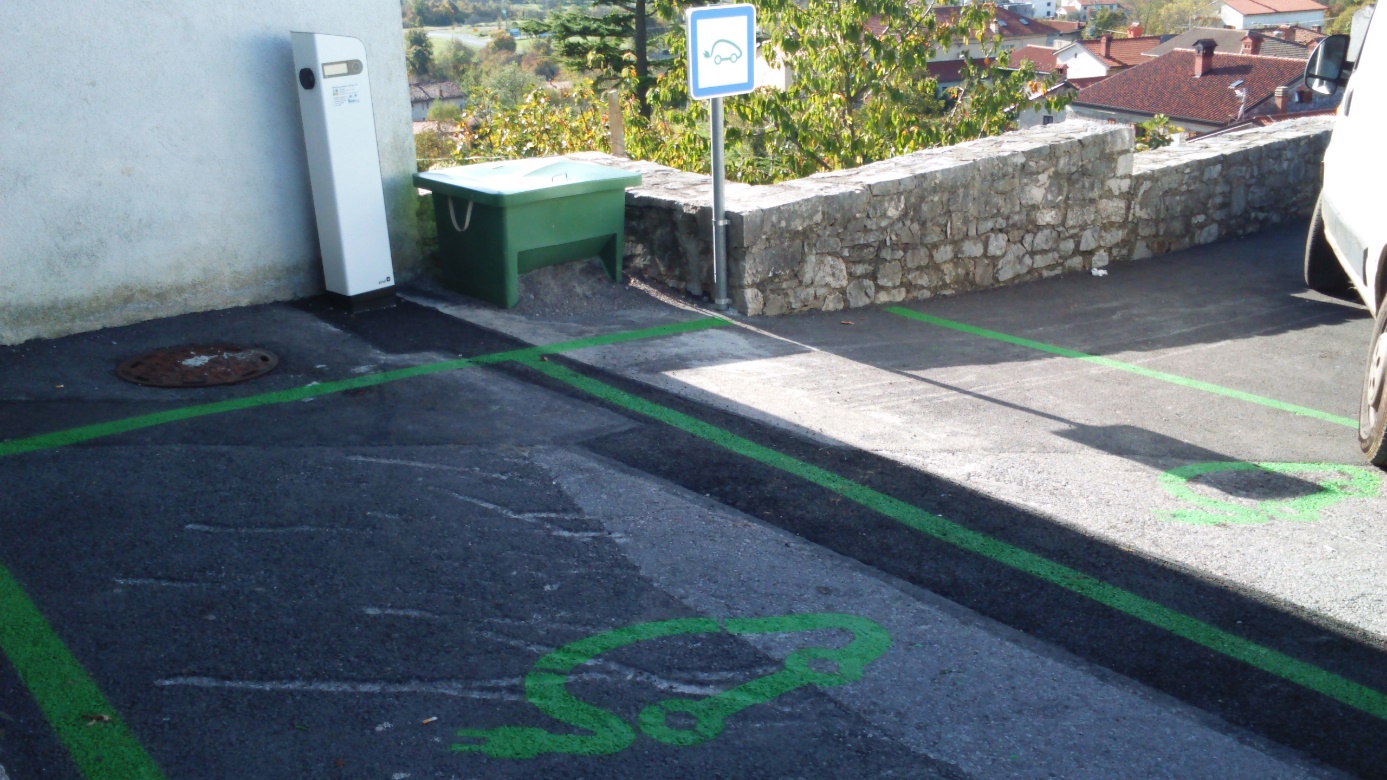 